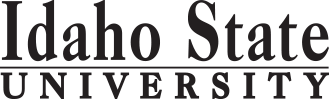                                                                                                                                                                                                 Form Revised 1.24.2018Course Subject and TitleCr. Min. GradeGE or UU, UM**Sem. OfferedPrerequisiteCo RequisiteSemester OneSemester OneSemester OneSemester OneSemester OneSemester OneSemester OneGE Objective 5: BIOL 1101, 1101L Biology I4GEF,S, SuMATH 1108MATH 1108GE Objective 3: Either MATH 1160 or Math 1170 3 or 4GEF,S, SuMATH 1143 or MATH 1147GE Objective 5 CHEM 1111, 1111L General Chemistry I5GEF,S, SuMATH 1143 or MATH 1147CHEM 1111LGE Objective 1: ENGL 1101 English Composition3C-GEF,S, SuAppropriate Placement ScoreFree Electives0 or 1                                                                                            Total16Semester TwoSemester TwoSemester TwoSemester TwoSemester TwoSemester TwoSemester TwoBIOL 1102, 1102L Biology II4F,SBIOL 1101 BIOL 1102LGE Objective 1: ENGL 1102 Critical Reading and Writing3C-GEF,S, SuENGL 1101 or EquivalentCHEM 1112,1112L General Chemistry II4F,S, SuCHEM 1111, 1111L,MATH 1143 o 1147CHEM 1112LGE Objective 6:3GEF,S, Su                                                                                            Total14Semester ThreeSemester ThreeSemester ThreeSemester ThreeSemester ThreeSemester ThreeSemester ThreeBIOL 2235, 2235L General Microbiology4F,SBIOL 1101,1102, CHEM 1112BIOL 2235LPHYS 1111, 1113 General Physics4F,SMATH 1143 or MATH 1147CHEM 3301, 3303 Organic Chem I and Lab4UMFCHEM 1112, CHEM 1112LGE Objective 2: COMM 1101 Principles of Speech3GEF,S, Su                                                                                             Total15Semester FourCHEM 2232, 2234 Quantitative Analysis4SCHEM 1112, 1112L, MATH 1160 or 1170PHYS 1112,1114 General Physics II4F,SPHYS 1111,MATH 1143 or 1147CHEM 3302, 3304 Org Chem II and Lab4UMSCHEM 3301GE Objective 4:3GEF,S, Su                                                                                             Total15Semester FiveBIOL 3358 Genetics3UMF,SBIOL 2206 or BIOL 2235Microbiology Electives (Upper Division)3UMEither BIOL 4432 Biochemistry 3UMF,SBIOL 1101, CHEM 3301or        BIOL 4445 Biochemistry IBIOL 1101, CHEM 3302GE Objective 9:3GEF,S, SuGE Objective 4:3GEF,S, Su                                                                                              Total15Semester SixMicrobiology Electives (Upper Division)4UMMicrobiology Electives (Upper Division)5UMBiology Electives4Either BIOL 4447 Biochemistry II3UMOr        Free Electives                                                                                              Total16Semester SevenBIOL 4444, 4444L Cell and Molecular Biology4UMFBIOL 3358, CHEM 3302 BIOL 4433,4433L Microbial Physiology4UMSBIOL 2235,BIOL 2235L, BIOL 4434LBIOL 4494 Seminar in Microbiology1UMF,S, SuMicrobiology Electives (Upper Division)4UMGE Objective 6:3GEF,S, Su                                                                                              Total                                        16Semester EightMicrobiology Electives (Upper Division)4UMGE Objective 7 or 8:3GEF,S, SuBiology Electives4Free Electives2                                                                                              Total                                              13*GE=General Education Objective, UU=Upper Division University, UM= Upper Division Major**See Course Schedule section of Course Policies page in the e-catalog (or input F, S, Su, etc.)*GE=General Education Objective, UU=Upper Division University, UM= Upper Division Major**See Course Schedule section of Course Policies page in the e-catalog (or input F, S, Su, etc.)*GE=General Education Objective, UU=Upper Division University, UM= Upper Division Major**See Course Schedule section of Course Policies page in the e-catalog (or input F, S, Su, etc.)*GE=General Education Objective, UU=Upper Division University, UM= Upper Division Major**See Course Schedule section of Course Policies page in the e-catalog (or input F, S, Su, etc.)*GE=General Education Objective, UU=Upper Division University, UM= Upper Division Major**See Course Schedule section of Course Policies page in the e-catalog (or input F, S, Su, etc.)*GE=General Education Objective, UU=Upper Division University, UM= Upper Division Major**See Course Schedule section of Course Policies page in the e-catalog (or input F, S, Su, etc.)*GE=General Education Objective, UU=Upper Division University, UM= Upper Division Major**See Course Schedule section of Course Policies page in the e-catalog (or input F, S, Su, etc.)2018-2019 Major RequirementsCRGENERAL EDUCATION OBJECTIVESSatisfy Objectives 1,2,3,4,5,6 (7 or 8) and 9GENERAL EDUCATION OBJECTIVESSatisfy Objectives 1,2,3,4,5,6 (7 or 8) and 9GENERAL EDUCATION OBJECTIVESSatisfy Objectives 1,2,3,4,5,6 (7 or 8) and 9GENERAL EDUCATION OBJECTIVESSatisfy Objectives 1,2,3,4,5,6 (7 or 8) and 936  cr. min36  cr. minMAJOR REQUIREMENTS TOTAL75 - 781. Written English  (6 cr. min)                                ENGL 11011. Written English  (6 cr. min)                                ENGL 11011. Written English  (6 cr. min)                                ENGL 11011. Written English  (6 cr. min)                                ENGL 110133CORE REQUIREMENTS 47-50                                                                                    ENGL 1102                                                                                    ENGL 1102                                                                                    ENGL 1102                                                                                    ENGL 110233BIOL 1101, 1101L Biology I, Lab                         (4 credits counted in Objective 5)BIOL 1101, 1101L Biology I, Lab                         (4 credits counted in Objective 5)2. Spoken English   (3 cr. min)                               COMM 11012. Spoken English   (3 cr. min)                               COMM 11012. Spoken English   (3 cr. min)                               COMM 11012. Spoken English   (3 cr. min)                               COMM 110133BIOL 1102, 1102L Biology II43. Mathematics      (3 cr. min)                    MATH 1160 or 11703. Mathematics      (3 cr. min)                    MATH 1160 or 11703. Mathematics      (3 cr. min)                    MATH 1160 or 11703. Mathematics      (3 cr. min)                    MATH 1160 or 11703 or 43 or 4BIOL 2235, 2235L General Microbiology44. Humanities, Fine Arts, Foreign Lang.    (2 courses; 2 categories; 6 cr. min)4. Humanities, Fine Arts, Foreign Lang.    (2 courses; 2 categories; 6 cr. min)4. Humanities, Fine Arts, Foreign Lang.    (2 courses; 2 categories; 6 cr. min)4. Humanities, Fine Arts, Foreign Lang.    (2 courses; 2 categories; 6 cr. min)4. Humanities, Fine Arts, Foreign Lang.    (2 courses; 2 categories; 6 cr. min)4. Humanities, Fine Arts, Foreign Lang.    (2 courses; 2 categories; 6 cr. min)BIOL 3358 Genetics3BIOL 4432 or BIOL 4445 and 4447 Biochemistry3 or 6BIOL 4433,4433L Microbial Physiology45. Natural Sciences         (2 lectures-different course prefixes, 1 lab; 7 cr. min)5. Natural Sciences         (2 lectures-different course prefixes, 1 lab; 7 cr. min)5. Natural Sciences         (2 lectures-different course prefixes, 1 lab; 7 cr. min)5. Natural Sciences         (2 lectures-different course prefixes, 1 lab; 7 cr. min)5. Natural Sciences         (2 lectures-different course prefixes, 1 lab; 7 cr. min)5. Natural Sciences         (2 lectures-different course prefixes, 1 lab; 7 cr. min)BIOL 4444, 4444L Cell and Molecular Biology4CHEM 1111, 1111L General Chemistry I, LabCHEM 1111, 1111L General Chemistry I, LabCHEM 1111, 1111L General Chemistry I, LabCHEM 1111, 1111L General Chemistry I, Lab55BIOL 4494 Seminar in Microbiology1BIOL 1101, 1101L Biology I, LabBIOL 1101, 1101L Biology I, LabBIOL 1101, 1101L Biology I, LabBIOL 1101, 1101L Biology I, Lab44CHEM 1111,1111L General Chemistry I, Lab   (5 credits counted in Objective 5)CHEM 1111,1111L General Chemistry I, Lab   (5 credits counted in Objective 5)CHEM 1112,1112L General Chemistry II	46. Behavioral and Social Science        (2 courses-different prefixes; 6 cr. min)6. Behavioral and Social Science        (2 courses-different prefixes; 6 cr. min)6. Behavioral and Social Science        (2 courses-different prefixes; 6 cr. min)6. Behavioral and Social Science        (2 courses-different prefixes; 6 cr. min)6. Behavioral and Social Science        (2 courses-different prefixes; 6 cr. min)6. Behavioral and Social Science        (2 courses-different prefixes; 6 cr. min)CHEM 2232,2234 Quantitative Analysis, Lab4CHEM 3301, 3303 Organic Chemistry I, Lab4CHEM 3302,3304 Organic Chemistry II, Lab4One Course from EITHER Objective 7 OR  8                    (1course;  3 cr. min)One Course from EITHER Objective 7 OR  8                    (1course;  3 cr. min)One Course from EITHER Objective 7 OR  8                    (1course;  3 cr. min)One Course from EITHER Objective 7 OR  8                    (1course;  3 cr. min)One Course from EITHER Objective 7 OR  8                    (1course;  3 cr. min)One Course from EITHER Objective 7 OR  8                    (1course;  3 cr. min)Either MATH 1160 Applied CalculusEither MATH 1160 Applied Calculus7. Critical Thinking7. Critical Thinking7. Critical Thinking7. Critical ThinkingOr       MATH 1170 Calculus I                       (3 or 4 credits counted in Objective 3)Or       MATH 1170 Calculus I                       (3 or 4 credits counted in Objective 3)8. Information Literacy   8. Information Literacy   8. Information Literacy   8. Information Literacy   PHYS 1111,1113 General Physics I, Lab49. Cultural Diversity                                                             (1 course;  3 cr. min)9. Cultural Diversity                                                             (1 course;  3 cr. min)9. Cultural Diversity                                                             (1 course;  3 cr. min)9. Cultural Diversity                                                             (1 course;  3 cr. min)9. Cultural Diversity                                                             (1 course;  3 cr. min)9. Cultural Diversity                                                             (1 course;  3 cr. min)PHYS 1112, 1114 General Physics II, Lab4BIOLOGY ELECTIVE REQUIREMENTS (excludes BIOL 1100, 2221)8General Education Elective to reach 36 cr. min.                        (if necessary)General Education Elective to reach 36 cr. min.                        (if necessary)General Education Elective to reach 36 cr. min.                        (if necessary)General Education Elective to reach 36 cr. min.                        (if necessary)General Education Elective to reach 36 cr. min.                        (if necessary)General Education Elective to reach 36 cr. min.                        (if necessary)Any biology courses not already counted towards the degreeAny biology courses not already counted towards the degreeMICROBIOLOGY UPPER DIVISION ELECTIVE REQUIREMENTS20                                                                                                Total GE                                                                                                Total GE                                                                                                Total GE                                                                                                Total GE39 or 4039 or 40BIOL 4434, 4434L Microbial Diversity4Undergraduate Catalog and GE Objectives by Catalog Year Undergraduate Catalog and GE Objectives by Catalog Year Undergraduate Catalog and GE Objectives by Catalog Year Undergraduate Catalog and GE Objectives by Catalog Year Undergraduate Catalog and GE Objectives by Catalog Year Undergraduate Catalog and GE Objectives by Catalog Year BIOL 4437 /CHEM 4438 Experimental Biochemistry1Undergraduate Catalog and GE Objectives by Catalog Year Undergraduate Catalog and GE Objectives by Catalog Year Undergraduate Catalog and GE Objectives by Catalog Year Undergraduate Catalog and GE Objectives by Catalog Year Undergraduate Catalog and GE Objectives by Catalog Year Undergraduate Catalog and GE Objectives by Catalog Year BIOL 4451, 4451L Immunology4BIOL 4454 Advanced Immunology3MAP Credit SummaryMAP Credit SummaryMAP Credit SummaryMAP Credit SummaryCRCRBIOL 4455, 4455L Pathogenic Microbiology5Major Major Major Major 75 - 7875 - 78BIOL 4461 Advanced Genetics3General Education General Education General Education General Education 39 - 4039 - 40BIOL 4466 Medical Mycology3Free Electives to reach 120 creditsFree Electives to reach 120 creditsFree Electives to reach 120 creditsFree Electives to reach 120 credits2 - 62 - 6BIOL 4469 Special Topics in Microbiology1-4                                                                                     TOTAL                                                                                     TOTAL                                                                                     TOTAL                                                                                     TOTAL120120BIOL 4473 and 4473L,  Applied and Environmental Microbiology/Lab4BIOL 4475 General Virology 3BIOL 4477 or BIOL 4478 Bacterial or Animal Virology Lab1Graduation Requirement Minimum Credit ChecklistGraduation Requirement Minimum Credit ChecklistGraduation Requirement Minimum Credit ChecklistConfirmedConfirmedConfirmedBIOL 4498 Seminar in Biochemistry1Minimum 36 cr. General Education Objectives (15 cr. AAS)Minimum 36 cr. General Education Objectives (15 cr. AAS)Minimum 36 cr. General Education Objectives (15 cr. AAS)     Yes     Yes     YesMinimum 16 cr. Upper Division in Major (0 cr.  Associate)Minimum 16 cr. Upper Division in Major (0 cr.  Associate)Minimum 16 cr. Upper Division in Major (0 cr.  Associate)YesMinimum 36 cr. Upper Division Overall (0 cr.  Associate)Minimum 36 cr. Upper Division Overall (0 cr.  Associate)Minimum 36 cr. Upper Division Overall (0 cr.  Associate)YesMinimum of 120 cr. Total (60 cr. Associate)Minimum of 120 cr. Total (60 cr. Associate)Minimum of 120 cr. Total (60 cr. Associate)YesAdvising NotesAdvising NotesMAP Completion Status (for internal use only)MAP Completion Status (for internal use only)MAP Completion Status (for internal use only)MAP Completion Status (for internal use only)MAP Completion Status (for internal use only)MAP Completion Status (for internal use only)In order to make timely progress toward the degree, it is Imperative that the student work closely with a majoradvisor.In order to make timely progress toward the degree, it is Imperative that the student work closely with a majoradvisor.DateDateDateDateDateIn order to make timely progress toward the degree, it is Imperative that the student work closely with a majoradvisor.In order to make timely progress toward the degree, it is Imperative that the student work closely with a majoradvisor.Department: In order to make timely progress toward the degree, it is Imperative that the student work closely with a majoradvisor.In order to make timely progress toward the degree, it is Imperative that the student work closely with a majoradvisor.CAA or COT:3.28.2018 SF jh3.28.2018 SF jh3.28.2018 SF jh3.28.2018 SF jh3.28.2018 SF jhRegistrar: 